World Meteorological Organization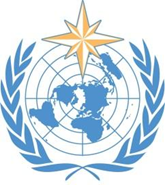 Pan-Arctic Regional Climate Outlook ForumMay 15-16, 2018Ottawa, CanadaAGENDATuesday May 15, 2018Les Suites Hotel, Byward Suite130 Besserer StreetAGENDATuesday May 15, 2018Les Suites Hotel, Byward Suite130 Besserer StreetAGENDATuesday May 15, 2018Les Suites Hotel, Byward Suite130 Besserer StreetAGENDATuesday May 15, 2018Les Suites Hotel, Byward Suite130 Besserer StreetTIMEITEMITEM8:30RegistrationRegistrationRegistration9:00Welcome, Overview of current Arctic climate and predictabilityWelcome, Overview of current Arctic climate and predictabilityWelcome, Overview of current Arctic climate and predictabilityDavid GrimesPresident World Metrological OrganizationAssistant Deputy Minister, Meteorological Service of Canada, Environment and Climate Change CanadaDavid GrimesPresident World Metrological OrganizationAssistant Deputy Minister, Meteorological Service of Canada, Environment and Climate Change CanadaDavid GrimesPresident World Metrological OrganizationAssistant Deputy Minister, Meteorological Service of Canada, Environment and Climate Change CanadaAlison LeClaireSenior Arctic OfficialDirector General, Circumpolar and Eastern Europe, Global Affairs CanadaAlison LeClaireSenior Arctic OfficialDirector General, Circumpolar and Eastern Europe, Global Affairs CanadaAlison LeClaireSenior Arctic OfficialDirector General, Circumpolar and Eastern Europe, Global Affairs Canada9:20Introducing the Arctic Polar Regional Climate Centre (ArcRCC)Introducing the Arctic Polar Regional Climate Centre (ArcRCC)Introducing the Arctic Polar Regional Climate Centre (ArcRCC)Helge TangenArcRCC Network Coordinator, Norwegian Meteorological InstituteHelge TangenArcRCC Network Coordinator, Norwegian Meteorological InstituteHelge TangenArcRCC Network Coordinator, Norwegian Meteorological Institute9:40Introducing the Pan Arctic Regional Outlook Forum (PARCOF)Introducing the Pan Arctic Regional Outlook Forum (PARCOF)Introducing the Pan Arctic Regional Outlook Forum (PARCOF)John ParkerForum Lead, North American LeadCanadian Ice Service, Meteorological Service of CanadaJohn ParkerForum Lead, North American LeadCanadian Ice Service, Meteorological Service of CanadaJohn ParkerForum Lead, North American LeadCanadian Ice Service, Meteorological Service of CanadaHearing from the End Users: 1 Hearing from the End Users: 1 Hearing from the End Users: 1 Hearing from the End Users: 1 10:00Stephanie MeakinScience Advisor, Inuit Circumpolar Council – CanadaStephanie MeakinScience Advisor, Inuit Circumpolar Council – CanadaStephanie MeakinScience Advisor, Inuit Circumpolar Council – Canada10:20Bridget LarocqueArctic Athabaskan Council – CanadaBridget LarocqueArctic Athabaskan Council – CanadaBridget LarocqueArctic Athabaskan Council – Canada10:40BREAKBREAKBREAK11:00Vera Metcalf Director, Eskimo Whaling Commission – US/AlaskaVera Metcalf Director, Eskimo Whaling Commission – US/AlaskaVera Metcalf Director, Eskimo Whaling Commission – US/Alaska11:15Alana Faber Vice President Human Resources, Arctic Adventures – CanadaAlana Faber Vice President Human Resources, Arctic Adventures – CanadaAlana Faber Vice President Human Resources, Arctic Adventures – CanadaClimate Monitoring/Seasonal SummariesClimate Monitoring/Seasonal SummariesClimate Monitoring/Seasonal SummariesClimate Monitoring/Seasonal Summaries11:3011:30Vasily Smolyanitsky & Gabrielle GasconArctic and Antarctic Research Institute, RussiaPredicition Services West, Meteorological Service of CanadaWhat is climate monitoring? Outlining Break-out group objectives and questionsVasily Smolyanitsky & Gabrielle GasconArctic and Antarctic Research Institute, RussiaPredicition Services West, Meteorological Service of CanadaWhat is climate monitoring? Outlining Break-out group objectives and questions12:00LUNCH (on your own)LUNCH (on your own)LUNCH (on your own)1:15Monitoring Break-out groups (separate rooms)Monitoring Break-out groups (separate rooms)Monitoring Break-out groups (separate rooms)2:30Reporting Back from Monitoring Break-out GroupsWhat needs are similar, what are different?Reporting Back from Monitoring Break-out GroupsWhat needs are similar, what are different?Reporting Back from Monitoring Break-out GroupsWhat needs are similar, what are different?3:00Health BreakHealth BreakHealth BreakHearing from the End Users: 2Hearing from the End Users: 2Hearing from the End Users: 2Hearing from the End Users: 23:15Stefan Kredel	Director expedition shore programs, Silversea Cruises - EuropeStefan Kredel	Director expedition shore programs, Silversea Cruises - EuropeStefan Kredel	Director expedition shore programs, Silversea Cruises - Europe3:45Sergey KukushkinHead, Northern Sea Route Administration - RussiaSergey KukushkinHead, Northern Sea Route Administration - RussiaSergey KukushkinHead, Northern Sea Route Administration - Russia4:00Annika Ogilvie Arctic Operations, Fednav Shipping - CanadaAnnika Ogilvie Arctic Operations, Fednav Shipping - CanadaAnnika Ogilvie Arctic Operations, Fednav Shipping - CanadaArcRCC PortalArcRCC PortalArcRCC PortalArcRCC Portal4:15Eivind StøylenResearch Scientist. Norwegian Meteorological InstituteEivind StøylenResearch Scientist. Norwegian Meteorological InstituteEivind StøylenResearch Scientist. Norwegian Meteorological Institute4:30Portal Feedback – Discussion in Plenary (no break-out groups)Portal Feedback – Discussion in Plenary (no break-out groups)Portal Feedback – Discussion in Plenary (no break-out groups)5:00Wrap up for the dayWrap up for the dayWrap up for the dayDay 2: Wednesday May 16, 2018Day 2: Wednesday May 16, 2018Day 2: Wednesday May 16, 2018Day 2: Wednesday May 16, 2018TIMETIMEITEMLong-Range Forecasting – Climate Outlook Long-Range Forecasting – Climate Outlook Long-Range Forecasting – Climate Outlook Long-Range Forecasting – Climate Outlook 9:00Bertrand Denis and Marko MarcovicCanadian Centre for Meteorological and Environmental PredictionTemperature and Precipitation ForecastingBertrand Denis and Marko MarcovicCanadian Centre for Meteorological and Environmental PredictionTemperature and Precipitation ForecastingBertrand Denis and Marko MarcovicCanadian Centre for Meteorological and Environmental PredictionTemperature and Precipitation Forecasting9:20Bruno TremblayDepartment of Atmospheric and Oceanic Sciences, McGill UniversitySea-ice forecastingBruno TremblayDepartment of Atmospheric and Oceanic Sciences, McGill UniversitySea-ice forecastingBruno TremblayDepartment of Atmospheric and Oceanic Sciences, McGill UniversitySea-ice forecasting9:40Thomas JungHead, Climate Dynamics Section, Alfred Wegener InstituteYear of Polar Prediction Thomas JungHead, Climate Dynamics Section, Alfred Wegener InstituteYear of Polar Prediction Thomas JungHead, Climate Dynamics Section, Alfred Wegener InstituteYear of Polar Prediction 10:00Bertrand DenisOutlining Break-out group objectives and questionsBertrand DenisOutlining Break-out group objectives and questionsBertrand DenisOutlining Break-out group objectives and questions10:1510:15BREAKBREAK10:3010:30Forecasting Break-out groups (separate rooms)Forecasting Break-out groups (separate rooms)11:3011:30Reporting Back from Forecasting Break-out Groups:  Reporting Back from Forecasting Break-out Groups:  12:0012:00LUNCH (On your own)LUNCH (On your own)Consensus Statement Consensus Statement Consensus Statement Consensus Statement 1:151:15Vasily Smolyanitsky and Bertrand DenisReview of Consensus statement for Summer 2018Vasily Smolyanitsky and Bertrand DenisReview of Consensus statement for Summer 20181:301:30Questions & Feedback on the consensus statement Questions & Feedback on the consensus statement 2:002:00BREAKBREAK2:152:15Planning for ongoing communicationsPlanning for ongoing communications2:302:30Suggestion for future forums with usersSuggestion for future forums with users3:003:00End of ForumEnd of Forum